Gecomprimeerd Schoolondersteuningsprofiel   Algemene gegevensBasisondersteuningBasisondersteuning bevat vier aspecten: basiskwaliteit, preventieve en licht curatieve interventies, onderwijsondersteuningsstructuur en planmatig werken. In het Samenwerkingsverband Passend Primair Onderwijs Rotterdam is afgesproken dat alle scholen per 01 augustus 2016 voldoen aan het vereiste niveau van basisondersteuning zoals omschreven in het ondersteuningsplan. Algemene beschrijving schoolBeoordeling inspectie: 				 Datum van vaststellen:Bijzonderheden met betrekking tot  preventieve en licht curatieve interventiesDeskundigheidOnze school beschikt over specifieke deskundigheid op het gebied van:Hiervan is (op termijn) inzetbaar voor andere scholen in de wijk:Voorzieningen en materialenWij werken met de volgende specifieke concepten, aanpakken, materialen, programma’s, methodieken, protocollen, etc. :Bijzonderheden met betrekking tot ons schoolgebouwBijzonderheden met betrekking tot de samenwerking met partners/oudersGrenzen aan de mogelijkheden van ons onderwijs; wat kunnen we (nog) niet ?Ambities en (na-)scholingswensenOm vanuit de uitgangspunten van Passend onderwijs zoveel mogelijk kinderen te kunnen begeleiden, hebben we als  school( -team)  de volgende ambities: WebsiteGezien het belang van beschikbaarheid en vindbaarheid van actuele gegevens met betrekking tot het dekkend netwerk is het voor bezoekers van de website van PPO Rotterdam mogelijk om uw school binnen een postcodegebied te zoeken en vervolgens in te zoomen op basis van een aantal categorieën en indicatoren. Vervolgens kunnen scholen van keuze worden aangeklikt om meer informatie te krijgen over de school in het algemeen en de mogelijkheden wat betreft de (extra) ondersteuning. De gegevens van onze school mogen worden opgenomen op de website van PPOKruisjeslijstSchoolBRINDirecteurGodelieve JacobsAdresTelefoon0104209048E-mailadministratie@fridtjofnansenschool.nlBestuurStichting BOORInterventieIn orde ?Toelichting (inclusief ambitie)Vroegtijdig signaleren van leer-, opgroei- en opvoedproblemen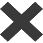 School heeft inzicht in veiligheidsbeleving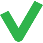 Een aanbod voor leerlingen met dyslexie Een aanbod voor leerlingen met dyscalculieEen afgestemd aanbod voor leerlingen met meer of minder dan gemiddelde intelligentieToegankelijk schoolgebouw met aangepaste werk- en instructieruimtes en hulpmiddelenAanpak gericht op sociale veiligheid en voorkomen van gedragsproblemen Protocol voor medische handelingenOnderwijsdomeinToelichtingLeren en ontwikkelingSociaal en emotioneel gedragGedragsspecialistFysiek en medischWerkhoudingThuissituatieMogelijkheden/bijzonderhedenToelichtingOnze school heeft de volgende voorzieningenOnze school biedt het volgende onderwijsaanbod Onze school maakt gebruik van de volgende methodesPartner (o.a. SBO en SO / ouders)ToelichtingOnze school werkt samen met ouders Onze school werkt samen met organisaties uit de volgende onderwijssectorenOnze school werkt samen met de volgende kern- / ketenpartnersIndicatorAanwezigLeren & OntwikkelenDyslexieDyscalculieTaal LezenRekenenMeer-en hoogbegaafdheidVerstandelijke beperking/laag IQ/leerachterstandAutisme Spectrum Stoornissen Sociaal & emotioneel gedragPestgedragSociale vaardighedenFaalangstVerstandelijke beperking/laag IQErnstige gedragsproblematiekPsychiatrische stoornissenAutisme Spectrum StoornissenFysiek & MedischDoof/slechthorendheidBlind/slechtziendFysieke/motorische beperkingVerstandelijke beperking/laag IQTaal/spraakMedische handelingenRolstoelgebruikWerkhoudingSociale vaardighedenFaalangstAandachtsproblematiek